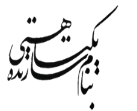 فرم درخواست عضویت در انجمن سازندگان                                                                مسکن وساختمان خراسان جنوبی    اینجانب  ......................فرزند:.............  به کدملی:................                     دارای پروانه اشتغال بکارسازنده حقیقی پایه        به شماره    ....              ....   .ضمن قبول مندرجات اساسنامه انجمن و آیین نامه انضباطی و ضوابط قانونی آن با ارائه مدارک زونکن پیوستی براساس چک لیست صدور،                                   درخواست عضویت در انجمن صنفی کارفرمایی سازندگان مسکن و ساختمان استان خراسان جنوبی را دارم ./                                                                                            باتشکربدینوسیله به استناد فاکتور شماره  .... ... ....  عضویت نامبرده  با شماره  ....               ....     در انجمن سازندگان تایید میگردد./	          کارشناس واحد مالی - اداری انجمن    